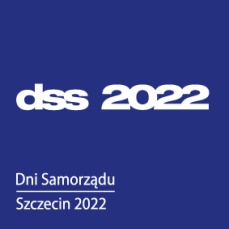 Dni Samorządu Szczecin 2022PROGRAM 25 maja 2022 r. - środa25 maja 2022 r. - środa25 maja 2022 r. - środa9.00FAKULTETY SZCZECIŃSKIE – Szczecin wielu kulturSala Sesyjna Rady Miasta, pl. Armii Krajowej 1Promocja zachowań procudzoziemskich wśród szczecińskiej młodzieży.Lekcja o tolerancji, akceptacji i integracji mniejszości narodowych.Moderator:dr Dorota Kowalewska – Instytutu Nauk o Polityce i Bezpieczeństwie Uniwersytetu SzczecińskiegoPrelegenci:Piotr Krzystek Prezydent Miasta SzczecinPrzedstawiciel Refugees SzczecinRóża Król – Towarzystwo Społeczno-Kulturalne Żydów w Szczecinie Nodira Hakimjanowa  Albert Najarayan Uczestnicy:Przedstawiciele samorządów uczniowskich szkół ponadpodstawowych  12.00SPOTKANIE Z SAMORZĄDAMI STUDENCKIMI – AKADEMICKI SZCZECINWilla Lentza, al. Wojska Polskiego 84Najważniejsze działania w obszarze Akademickiego Szczecina oraz ocena szans realizacji celów życiowych młodzieży licealnej oraz studiującej.Prezentacja tematu: Marcin Gregorczyk – Akademicki SzczecinUczestnicy:Piotr Krzystek - Prezydent Miasta SzczecinDaniel Wacinkiewicz - Prezydent Miasta SzczecinPrzedstawiciele Samorządów Studenckich szczecińskich uczelni 26 maja 2022 - czwartek26 maja 2022 - czwartek26 maja 2022 - czwartek10.00DEBATA OKSFORDZKA  - Samorząd na trudne czasy                                        Sala Sesyjna Rady Miasta, pl. Armii Krajowej 1Prowadzenie:dr hab. Tomasz Czapiewski – Dyrektor Instytutu Nauk o Polityce i Bezpieczeństwie Uniwersytetu Szczecińskiegodr hab. Piotr Chrobak - Instytutu Nauk o Polityce i Bezpieczeństwie Uniwersytetu SzczecińskiegoUczestnicy:I grupa:Piotr Krzystek - Prezydent Miasta SzczecinRenata Łażewska – Przewodnicząca Rady Miasta SzczecinDaniel Wacinkiewicz – Zastępca Prezydenta Miasta SzczecinPaweł Bartnik – Radny Rady Miasta SzczecinMarek Kolbowicz - Radny Rady Miasta SzczecinII grupaReprezentanci XIII LO (5 osób)Widownia – uczniowie XIII LO27 maja 2022 r. piątek27 maja 2022 r. piątek27 maja 2022 r. piątek8.30 Wręczenie nagród przez Prezydenta Miasta i otwarcie wystawy Szczecin 2050  Galeria Prezydencka, pl. Armii Krajowej 1Uczestnicy: Laureaci konkursuDyrektorzy szkół biorących udział w konkursie Rodzice laureatów 9.00WARSZTAT MEGATRENDY – miasta przyszłości      Willa Lentza, al. Wojska Polskiego 84Wyzwania współczesnego świata i budowanie miasta przyjaznego młodym pokoleniom, potrafiącego reagować na bieżące wyzwania i przewidującego przyszłe trendy.Prowadzący:Katarzyna Andrzejczyk-BriksWspółprowadzący:Artur RatuszyńskiUczestnicy:Piotr Krzystek - Prezydent Miasta SzczecinBronisław Komorowski - Prezydent RP w latach 2010-2015Prof. dr hab. Andrzej K. Koźmiński - ekonomista i socjolog, Jerzy Stępień - Prezes Trybunału Konstytucyjnego w latach 2006-2008, Rafał Dutkiewicz - Prezydent Wrocławia w latach 2002-2018Młodzież szczecińskich szkół ponadpodstawowych Przedstawiciele Akademii Wiedzy Obywatelskiej12.30 DEBATA SAMORZĄDOWA – Rola młodzieży w życiu publicznym Sala Sesyjna Rady Miasta, pl. Armii Krajowej 1     Moderator: Daniel Wacinkiewicz- Zastępca Prezydenta Miasta SzczecinPrelegenci:Piotr Krzystek - Prezydent Miasta SzczecinBronisław Komorowski - Prezydent RP w latach 2010-2015Prof. dr hab. Andrzej K. Koźmiński - ekonomista i socjolog, Jerzy Stępień - Prezes Trybunału Konstytucyjnego w latach 2006-2008, Rafał Dutkiewicz - Prezydent Wrocławia w latach 2002-2018Uczestnicy: Doktoranci szczecińskich uczelniPrzedstawiciele samorządów Szczecińskiego Obszaru Metropolitalnego15.00 KONKURS NA PROJEKT SPOŁECZNY tworzenie inicjatyw społecznych o wpływie na społeczność lokalną  Willa Lentza, al. Wojska Polskiego 84Prowadzenie:Akademia Wiedzy ObywatelskiejUczestnicy:Przedstawiciele Miasta SzczecinPrzedstawiciele Organizacji PozarządowychMłodzież szczecińskich szkół ponadpodstawowych28 maja 2022 r. sobota28 maja 2022 r. sobota28 maja 2022 r. sobota 8.45Zabawy i gry ruchowe na plaży
Plaża miejska na Wyspie GrodzkiejProwadzenie:Agnieszka Zalewska wraz z Albatros Szczecin, Szkołą Jogi Klasycznej i Repley DanceUczestnicy:Piotr Krzystek - Prezydent Miasta SzczecinMłodzież szczecińskich szkół ponadpodstawowych13.15Organizacja miejskich wydarzeń na przykładzie The Tall Ship Races oraz warsztaty żeglarskieCentrum Żeglarskie, ul. Przestrzenna 19Prowadzenie:Jerzy Raducha – Centrum ŻeglarskieUczestnicy:Młodzież szczecińskich szkół ponadpodstawowych11.00 -16.00Piknik samorządowy dla najmłodszych Jasne BłoniaWydarzenie otwarte16.00 -18.00Zwiedzanie Gabinetu Prezydenta Miastapl. Armii Krajowej 1wydarzenie otwarte